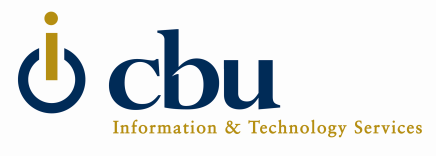 EmployeeTechnology Asset Move FormINSTRUCTIONS:Complete all required sections of this form. One employee per form.Submit this form (and any other documentation) to the ITS Help Desk at least 10 working days prior to move. Failure to comply may result in move delay.General Move Information (Required)                  AM   PM (Check one)Requested Move DateDepartmentMove CoordinatorCoordinator Phone ExtensionEmployee General Information (Required)NamePhone ExtensionEmployee Current Location (Required)       -       -      Building - Room - CubicleEmployee Destination Location (Required)      -       -      Building - Room - CubicleEmployee Assets to Move (Required)Type of AssetCheck if movingMake/ModelAsset Tag/ RV# / CBS#/ Serial#ITS Use(Verify)Computer_______Printer_______Phone_______Other_______Other_______